高2023届高一下期第1次月考政治试卷命题人：         审题人： 注意事项：1、本试卷分第Ⅰ卷（选择题）和第Ⅱ卷（非选择题）两部分。答题前，考生务必将自己的姓名、考生号填写在答题卡上。 2、回答第Ⅰ卷时，选出每小题的答案后，请用2B铅笔把答题卡上对应题目的答案标号涂黑，如需改动，用橡皮擦干净后，再选涂其他答案标号。写在试卷上无效。 3、回答第Ⅱ卷时，请将答案填写在答题卡上，写在试卷上无效。 4、请诚信参考，祝你考试成功。第Ⅰ卷（选择题）本卷共20个小题，每小题3分，共60分。在每小题给出的四个选项中，只有一项是最符合题目要求的。1．20 世纪上半叶，在中国的出路、前途和命运问题上，各种政治力量进行了异常激烈的较量，并相继提出自己的方案。在众多建国方案中只有中国共产党的方案得到人民群众的拥护，其中的原因有( )①近代中国无产阶级的力量最为强大 ②走社会主义道路让人民群众看到了中国的出路和希望，有了主心骨 ③资产阶级革命没有给中国带来任何进步和发展 ④为人民谋幸福的初心和使命满足了人民群众的需要A．①② B．①③ C．②④ D．③④2．歌曲《在祖国和平的土地上》是诗人作者看到祖国各地建设场景有感所作，歌词中描绘了人民对美好生活的向往，描绘了人民的建设热情。该歌曲创作于 1954 年，在这一时期( )①人民当家成为主人        ②社会主义改造尚未完成 ③建立了独立的工业体系    ④社会主义基本制度已经确立A．①② B．①③ C．②④ D．③④3．国家主席指出，中国坚持改革开放不动摇。中国越发展，就越开放，中国开放的大门不可能关闭。改革开放永无止境，只有进行时，没有完成时。这是因为( )①解放和发展生产力，必须坚持改革开放     ②改革是社会主义制度根本变革 ③只有坚持改革开放，才能不断增强我国的综合国力 ④改革开放确立了中国特色社会主义制度A．①② B．①③ C．②③ D．③④4．2021年是中国共产党成立 100 周年，这近百年来中国共产党领导中国人民经历了不平凡的历程，完成了一次又一次的重大历史变革，谱写了一首又一首壮丽的诗篇。这其中经历了( )①完成新民主主义革命，带领人民当家作主站起来 ②中国特色社会主义进入了新时代，实现了中华民族的伟大复兴 ③实行改革开放，跻身于世界发达国家行列 ④完成了社会主义革命，确立了社会主义制度A．①② B．②③ C．①④ D．③④5．2021 年是伟大的中国共产党诞生 100 周年。回望这波澜壮阔的 100 年，党带领全国各族人民，披荆斩棘、艰苦奋斗、开拓创新，不仅使中国人民“站起来”，而且使中国人民“富起来”“强起来”，创造了一个又一个令世人瞩目的奇迹。这表明( )A．中国共产党始终坚持以中国特色社会主义理论为指导B．中国共产党始终是执政党，坚持立党为公、执政为民C．中国共产党始终坚持全面建成小康社会的奋斗目标D．中国共产党始终代表最广大人民的根本利益6．“不忘初心，方得始终”出自佛经《华严经》，习近平总书记引申为“不忘初心，继续前进”。告诫全党同志“不忘初心”，号召全党同志“继续前进”。这要求中国共产党( )A．全心全意为人民服务，为实现远大目标不懈奋斗B．坚持人民主体地位，科学行使国家最高权力C．领导好社会主义事业，履行好管理国家和社会的职能D．与全体人民共同执政，不断完善领导方式和执政方式7．环顾世界政党之林，中国共产党为什么历经坎坷而依然风华正茂？谜底就在于党的“初心和使命”也即她的根本宗旨一一“全心全意为人民服务”。下列语句最能体现中国共产党的根本宗旨的是（）①治国有常，而利民为本        ②空谈误国，实干兴邦③我将无我，不负人民          ④天下兴亡，匹夫有责A．②④ B．①④ C．②③ D．①③ 8．党的十九大报告首次将“建设美丽中国”作为社会主义现代化强国的目标之一，提出必须树立和践行绿水青山就是金山银山的理念，像对待生命一样对待生态环境。这表明中国共产党( )①坚持立党为公、执政为民       ②与时俱进、实事求是、求真务实 ③履行组织和实施生态文明建设的职能 ④协调人民内部矛盾，创造稳定和谐的社会环境A．①② B．②③ C．①④ D．③④ 9．一份彰显中国共产党自觉与自信、气魄与决心的法规重磅出炉，中共中央制定的《中国共产党党务公开条例（试行）》全文公布，《条例》对党务公开的定义和原则、内容和范围、程序和方式等根本性问题都做出明确规定，搭建起新时代党务公开工作的“四梁八柱”，标志着党务公开工作全面走上制度化、规范化、程序化轨道。这有利于（    ）①保障党员民主权利，落实党员知情权、参与权、表达权、监督权②推进全部党务的公开，是党更加开放、民主、透明、自信的象征③发扬党内民主、加强党内监督，不断提高党的执政能力和领导水平④党坚持领导立法，完善以宪法为核心的中国特色社会主义法律体系A．①②	  B．①③	C．②④	  D．③④10．《中国共产党农村工作条例》对党领导农村工作体制机制作出了全面规定和分工，党中央设立中央农村工作领导小组，发挥牵头抓总、统筹协调作用。省（自治区、直辖市）党委决策农村工作重大事项，抓重点任务分工、重大项目实施、重要资源配置。县（市、区、旗）党委则应结合本地区实际，制定具体管用的工作措施。上述规定要求（    ）①县乡党委深入农村行使经济建设职能②各级党委加强对农村工作的政治领导③省政府在省委领导下，负责重大项目实施④党中央发挥总揽全局、协调各方的领导作用A．①②	  B．①③	C．②④	  D．③④11．办好中国的事，关键在党。宣传思想工作面临的形势越复杂，任务越繁重，越要加强党的领导。习近平总书记强调，要加强党对宣传思想工作的全面领导，旗帜鲜明坚持党管宣传、党管意识形态：加强党对宣传思想工作的全面领导（    ）①对完善党的执政方式具有重要的意义②是使党的主张上升为国家意志的必要程序③对巩固全国人民团结奋斗的共同思想基础至关重要④有利于巩固马克思主义在意识形态领域的指导地位A．①②	  B．②④	C．①③	  D．③④12．继续全面推进从严治党，毫不动摇转变作风，高举反腐的利剑，扎牢制度的笼子……有腐必惩，有贪必肃。这表明（    ）A．我国政党制度具有优越性	B．党十分重视自身的纯洁性建设C．党的执政理念发生了转变	D．党肩负着反腐倡廉的国家职能13. 95岁的老党员张富清在解放战争的枪林弹雨中九死一生，先后荣立一等功3次、二等功1次，被西北野战军记“特等功”，两次获得“战斗英雄”荣誉称号。1955年，张富清退役转业，主动选择到湖北省最偏远的来凤县工作，保藏功名，为贫困山区奉献了一生。张富清的行为（    ）①坚守了不忘初心的人民情怀        ②坚持了中国共产党的全面领导③体现了共产党员的先锋模范作用    ④是把对党忠诚作为奋斗目标表现A．①③	  B．①④	C．②③	  D．②④14．从2019年6月开始，全党自上而下分两批开展“不忘初心、牢记使命”主题教育。中国共产党人的初心和使命就是为中国人民谋幸福，为中华民族谋复兴。这集中体现了（    ）A．中国共产党的性质和宗旨B．中国共产党坚持依法执政C．中国共产党坚持科学执政D．中国共产党的领导是历史和人民的选择15.坚持和加强党的全面领导，坚持党要管党、从严治党的主线是（    ）A．加强党的思想作风建设、先进性和纯洁性建设B．加强党的长期执政能力建设、先进性和纯洁性建设C．加强政治建设，调动全党积极性、主动性、创造性D．加强党的政治建设、先进性和纯洁性建设16.在人类历史上，从来没有一种思想理论像马克思主义那样对人类产生了如此广泛而深刻的影响。诞生于19世纪中叶的马克思主义之所以在当代依然焕发出蓬勃生机和无限活力，在于它（    ）A．理论体系和知识体系博大精深B．结束了真理，创造了新的发展理念C．中国共产党保持了先进性和纯洁性D．是实践的理论、不断发展和开放的理论17.习近平指出伟大斗争、伟大工程、伟大事业、伟大梦想，紧密联系、相互贯通、相互作用，其中起决定性作用的是党的建设新的伟大工程。推进伟大工程，要结合伟大斗争、伟大事业、伟大梦想的实践来进行，确保党在世界形势深刻变化的历史进程中始终走在时代前列。我们党始终走在时代前列是因为（    ）①以接续推进的理论作为行动指南②时代是思想之母，实践是理论之源③坚持解放思想、实事求是、与时俱进、求真务实④坚持立党为公、执政为民A．①③	  B．①④	C．②③	  D．②④18.党的十九大报告再次深刻阐释了“四个伟大”的丰富的内涵和严密的逻辑关系，伟大斗争，伟大工程，伟大事业，伟大梦想，紧密联系、相互贯通、相互作用，其中起决定性作用的是党的建设新的伟大工程。对此理解正确的是（    ）①确保党在世界形势深刻变化的历史进程中始终领导时代潮流②确保党在坚持和发展中国特色社会主义的历史进程中始终成为坚强领导核心③确保党在应对国内外各种风险和考验的历史进程中始终成为全国人民的主心骨④确保党坚持全心全意为人民服务的意识，切实履行好管理和服务职能，统筹发展A．①②	  B．②③	C．③④	  D．①④19．中共中央印发的《中国共产党问责条例》，明确了问责主体、对象，以及包括党的领导弱化、党的建设缺失，全面从严治党不力等在内的6种问责情形，同时强调将实行终身问责，并曝光典型问题。出台《中国共产党问责条例》旨在（    ）①巩固中国共产党的领导和执政地位        ②依法行政，强化党的队伍建设③唤醒党员责任意识，激发担当精神        ④夯实全面从严治党制度基石A．①②	  B．①③	C．②④	  D．③④20.漫画《春雷后的春雨》告诫我们，要想切实维护人民利益，党必须（    ）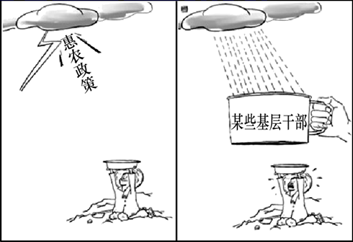 A．加强基层党组织建设，提高党的责任意识和执政能力B．发挥党社会主义现代化建设领导核心的作用C．坚持民主执政这一中国共产党执政的基本方式D．加强党内民主制度改革，使党成为全民的政党第Ⅱ卷（非选择题）Ⅱ卷共4个小题，共40分。21.随着官办和外国人开办的工业企业的创建,中国出现了最早的近代产业工人。在近代中国，工人阶级和无产阶级是同一阶级。他们是机器化大生产条件下的现代产业工人，也是不占有生产资料而靠劳动力为生的阶级。1919年五四运动后,工人阶级成了反帝反封建的民主主义革命的领导力量。1921年成立的中国共产党,是中国工人阶级的政治代表。为什么说工人阶做成了反帝反封建的民主主义革命的领导力量? (7 分)22． 材料  为贯彻落实新发展理念，促进国民健康发展，中共中央召开政治局会议，确立“十四五”规划纲要編制指导原则。党的十九届五中全会通过了《中共中央关于制定国民经济和社会发展第十四个五年规划的建议》。为编制好“十四五”规划纲要，中共中央、国务院及其相关部门对“十三五”规划实施情况进行评估，对我国发展面临的重大问题深入研究，召开各种座谈会、专家咨询会和论证会，广泛征求党内外意见。中共中央政治局和国务院多次召开会议对国务院编制的“十四五”规划纲要草案进行讨论修改。规划纲要草案提交十四届全国人大四次会议审议和全国政协十四届四次会议讨论，根据代表和委员的意见做了修改。人大闭幕会上，《中华人民共和国国民经济和社会发展第十四个五年规划纲要》获高票通过。结合材料，分析“十四五”规划纲要制定过程所体现的中国共产党执政方式。(9分)23. 2021年是中国共产党成立100周年,中国人民在中国共产党的领导下砥砺前行，实现了从站起来富起来到强起来的伟大飞跃。高一（28）同学召开主题班会,总结中国共产党为什么能带领中国人民实现伟大飞跃,他们分组搜集了以下资料。A小组:《中国共产党廉洁自律准则》《中国共产党纪律处分条例》《中国共产党问责条例》等一系列党规的修订,体现了中国共产党注重加强自身建设,把理想信念作为共产党人精神上的“钙”,用坚定理想信念炼就“金刚不坏之身”,不断夯实思想道德基础,狠抓作风建设,严以修身、严以用权、严以律己。B小组:理论是旗帜,旗帜决定方向,道路决定命运。中国共产党作为马克思主义政党,从诞生之日起,就把马克思列宁主义确立为自己的指导思想,并根据我国的具体实际和时代条件的变化，使之同革命、建设和改革的任务紧密结合起来，形成了一列马克思主义中国化的理论成果。C小组:不论是深化改革，,还是推进法治建设;不论是发展经济,还是治理社会,中国共产党都看人民是否真正得到了实惠、人民权益是否真正得到了保障。党敬畏人民。深怀爱民之心,恪守为民之责,善谋富民之策,多办利民之事,始终为了人民幸福不懈奋斗。结合材料，运用政治与法治的知识,说明中国共产党为何能带领全国人民实现从站起来、富起来到强起来的伟大飞跃。(12分)24. 材料  高层楼宇是“竖起来的社区”，上海市通过楼宇党建，创新工作模式，扩大了党在新兴领域的号召力和凝聚力。在传统居民社区，上海基层党组织创新管理模式，用新技术、新手段解决老旧小区的“痛点”“难点”和“堵点”。从细微处着手，将新时代基层党建做新、做实、做具体，实现了基层党建和社会治理的深度融合，提供了生动的“上海样本”。加强基层党建，既要发扬优良传统，又要与时俱进，不断适应新形势。以党建为引领，把基层党组织建成坚强的战斗堡垒，让社会治理的“最后一公里”更加畅通，让服务群众的神经末梢更加灵敏，治理难点就能变成亮点。结合材料，运用政治与法治的知识，分析上海基层党建的成功做法对新时代加强党的建设的启示。(12分) 高一下月11-5    CABCD6-10   ADABC11-15  DBAAB16-20  DABDA21.答案①中国工人阶级 人数不多但集中分布在大城市,有利于组.织成为阶级力量,具有团结性。②他们处于帝国主义、封建主义和官僚资本主义三重压迫之下，富有斗争精神,具有革命性。③他们同先进的生产方式相联系,是先进生产力的代表,具有先进性。所以说,工人阶级成了反帝反封建的民主主义革命的领导力量。22. 答案①坚持新发展理念。遵循经济社会发展旋律，提出制定“十四五”规划建议，体现了科学执政；②在指导规划编制过程中，广泛征求意见，体现了民主执政；③国务院完成规划纲要草案编制，经人大会议审议通过。党的主张上升为国家意志，体现了依法执政。23. 答案①中国共产党是中国工人阶级的先锋队，是中国人民和中华民族的先锋队。②党注重加强自身思想、作风等的建设,保持党的先进性和纯洁性,更好地发挥领导核心作用。③中国共产党坚持以马克思列宁主义作为指导思想,并将之与中国实践相结合,解放思想,实事求是,不断进行理论创新，推进马克思主义中国化，为党和国家的事业指引正确的前进方向。④中国共产党始终坚持以人民为电心,把人民和摆在至高无上的地位,坚持立党为公、执政为民的执政理念，全心全意为人民服务,依靠人民创造历史伟业。24. 答案①中国共产党是中国特色社会主义事业的领导核心，要坚持党对一切工作的领导。上海加强楼宇党建的做法启示我们新时代要重视新兴领域的党建工作，把基层党组织建成坚强的战斗堡垒，提高党在新兴领域的领导力、号召力和凝聚力。②上海在传统居民社区基层创新党组织管理模式，启示我们新时代基层党建要做细做实，立党为公、执政为民，全心全意为人民服务，走群众路线。③上海基层党建的做法启示我们党建工作要与时俱进，不断提高党的执政能力和执政水平，实现基层党建和社会治理的深度融合，促进国家治理体系和治理能力现代化，提高人民群众的获得感。